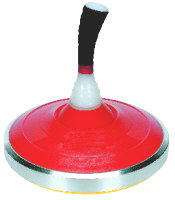 Abteilungsleiter Werner Haut, Stubbenkammer 32 in 24536 NeumünsterTel.: 0171 33 81 071   Einladungzum 11. Jedermann-Eisstock-Turnierauf AsphaltbahnenTermin:	 Sonntag, den 09.07.2023Austragungsort:		Asphaltbahn auf dem PSV-Sportplatz, Stettiner Str. 29 Zeitplan:	richtet sich nach der Anzahl der gemeldeten Mannschaften und wird vorher mitgeteiltWertung			Anlehnung an die geltenden Regeln im Stocksport; nähere Infos dazu vor OrtMeldeschluss:	umgehend, spätestens bis Dienstag, den 22.06.2023 (Achtung:Vergabe der Startplätze –max. 16 Plätze-  nach Eingang der Meldungen!!!!) Meldung	schriftlich an:	 Manfred Hünker			e-Mail:		mhuenker@gmx.de			Tel.:		04321/979171Es ist unbedingt (zwingend) erforderlich, eine Ansprechpartnerin/einen Ansprechpartner zu benennen. Die Spieler*innen-Liste (Namen, Anschriften und Telefon-Nummer sowie ggf. e-mail) ist bei Meldung am Starttag abzugebenWegen der Corona-Pandemie können evtl. noch besondere Hygienevorschriften gelten, die vor der Veranstaltung jeder*m Teilnehmer*in bekannt gegeben werden. Handdesinfektion und Abstand zu anderen Spielern*innen ist ohnehin  obligatorisch!!Es können Teams bis max. fünf Spieler (Jugendliche, Kinder ab 12 Jahren, Damen- / Herren- oder Mixed-Teams) teilnehmen. Je vier Spieler*innen bilden dann eine Mannschaft, die das Spiel austrägt. Nach jedem Spiel kann ausgewechselt werden. Wenn ihr keine Mannschaft mit vier Aktiven zusammen bekommt, so bieten wir an, aus Einzelmeldungen dann ein Team zusammen zu stellen. Es können also auch Einzelmeldungen abgegeben werden. Der Startplatz und die Startzeit ergeben sich aus dem Spielplan, der nach Meldeschluss erstellt und allen teilnehmenden Teams vorher bekannt gegeben wird.Der Start ist  ab 09:30 Uhr vorgesehen. Die Siegerehrung findet nach dem Wettkampf auf der Anlage statt.Jede*r Schütze*in trägt Sportkleidung und festes Sport-Schuhwerk. Es kann auch bei Regen gespielt werden. Plattenwechsel innerhalb eines Spiels ist aus Gründen der Chancengleichheit grundsätzlich nicht gestattet. Eigenes Stockmaterial kann verwendet werden.Der PSV-Union Neumünster und die Eissportabteilung schließen jegliche Haftung für diese Veranstaltung aus.Für Einzelanmeldungen wird ein Startgeld von 5,00 € je Erwachsenen und 3,00 € für jeden Jugendlichen erhoben. Gezahlte Startgelder werden nicht rückerstattet. Die Zwischen- und Endrundenzeiten ergeben sich aus dem Spielplan, der vor Ort bekannt gegeben wird.Aktive Eisstockschützen*innen/Vereinsspieler*innen mit Spielerpass sind nur im ersten Jahr des Vereinsbeitrittes (d.h. EINMALIG!) zugelassen.Der PSV Neumünster als Veranstalter stellt das Eisstockmaterial und übernimmt die fachgerechte Betreuung, Unterweisung und das Hausrecht; Durchführer ist die Eissportabteilung im PSV Neumünster.
Startgeld pro Team:	20.00 €Haftung			jegliche Haftung des Veranstalters ist ausgeschlossenVerpflegung		Speisen und Getränke zu fairen Preisen im Vereinsheim „Time Out“Der Titelverteidiger bringt bitte den Wanderpokal mit!		Veröffentlichung: Jede*r Teilnehmer*in an obigem Wettbewerb erklärt mit der Anmeldung ihr/sein Einverständnis, dass die wettbewerbsbezogenen und persönlichen Daten (Vor- und Zuname, Vereins- bzw. Teamzugehörigkeit, erzielte Ergebnisse), den Medien (z.B.: Printmedien, Online-Dienste, TV- und Radio-Anstalten) vom Veranstalter bzw. Durchführer zur Verfügung gestellt werden dürfen. Von dieser Erklärung sind auch Wettbewerbsbilder, Sieger- und Mannschaftsfotos umfasst. Widerspruchsrecht: Die betroffene Person hat das Recht, aus Gründen, die sich aus ihrer besonderen Situation ergeben, jederzeit gegen die Verarbeitung sie betreffender personenbezo-gener Daten, die aufgrund von Artikel 6 DSGVO Absatz 1 Buchstabe e) oder f) erfolgt, Widerspruch einzulegen. Dies gilt auch für ein auf diese Bestimmungen gestütztes Profiling. 